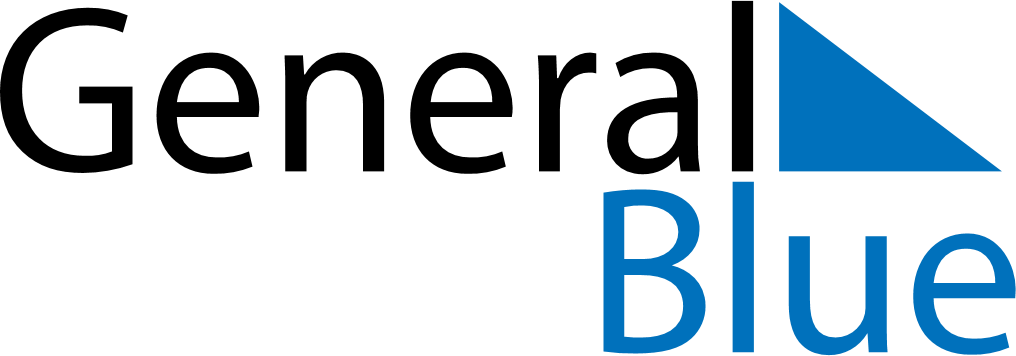 Q4 2027 CalendarSvalbard and Jan MayenQ4 2027 CalendarSvalbard and Jan MayenQ4 2027 CalendarSvalbard and Jan MayenQ4 2027 CalendarSvalbard and Jan MayenQ4 2027 CalendarSvalbard and Jan MayenQ4 2027 CalendarSvalbard and Jan MayenQ4 2027 CalendarSvalbard and Jan MayenOctober 2027October 2027October 2027October 2027October 2027October 2027October 2027October 2027October 2027SUNMONMONTUEWEDTHUFRISAT123445678910111112131415161718181920212223242525262728293031November 2027November 2027November 2027November 2027November 2027November 2027November 2027November 2027November 2027SUNMONMONTUEWEDTHUFRISAT11234567889101112131415151617181920212222232425262728292930December 2027December 2027December 2027December 2027December 2027December 2027December 2027December 2027December 2027SUNMONMONTUEWEDTHUFRISAT123456678910111213131415161718192020212223242526272728293031Nov 14: Father’s DayNov 28: First Sunday of AdventDec 5: Second Sunday of AdventDec 12: Third Sunday of AdventDec 19: Fourth Sunday of AdventDec 24: Christmas EveDec 25: Christmas DayDec 26: Boxing DayDec 31: New Year’s Eve